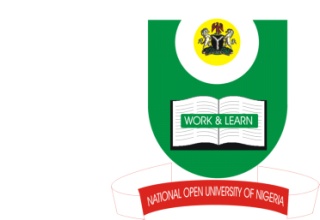 NATIONAL OPEN UNIVERSITY OF NIGERIAUNIVERSITY VILLAGE, PLOT 91 CADASTRAL ZONENNAMDI AZIKIWE EXPRESSWAY, JABI, ABUJAFACULTY OF SOCIAL SCIENCESDEPARTMENT OF MASS COMMUNICATIONFEB 2018 EXAM COURSE CODE:	MAC423COURSE TITLE:	BOOK PUBLISHING AND THE LAWUNIT:			3INSTRUCTION:	ANSWER ANY FOUR QUESTIONS1.	Tuchman (1980) asserts that without book history is silent, literature dumb, science crippled, thought and speculation at a standstill. Based on the above premise discuss five objectives of book writing.  (171/2marks)  2.	Succinctly discuss the structure(s) that make a book? (171/2marks)3.	To what extent can the publisher legitimate his work in the event of alleged copyright violation? (171/2marks)4.	Write short note on the followings;The printerThe PublisherThe AuthorThe EditorThe Book Designer (171/2marks)Identify five major units of a book publishing firm and vividly justify their roles in the industry? (171/2marks)	